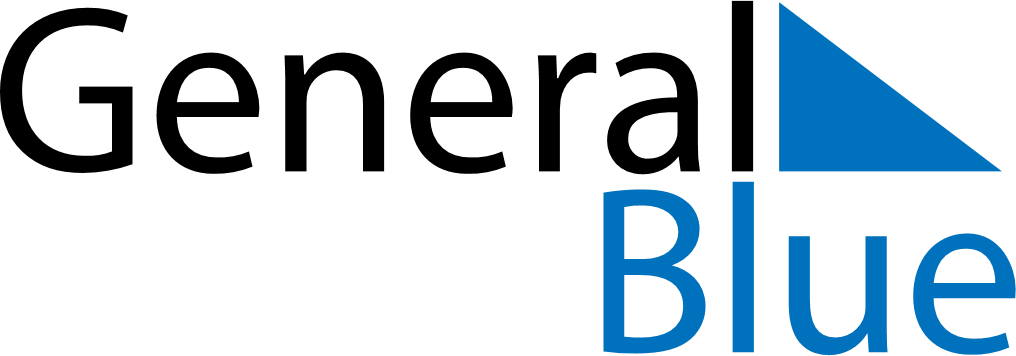 February 2024February 2024February 2024February 2024AngolaAngolaAngolaSundayMondayTuesdayWednesdayThursdayFridayFridaySaturday1223456789910Liberation Day1112131415161617Shrove Tuesday18192021222323242526272829